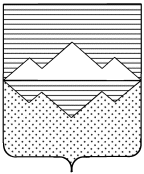 СОБРАНИЕ ДЕПУТАТОВСАТКИНСКОГО МУНИЦИПАЛЬНОГО РАЙОНА ЧЕЛЯБИНСКОЙ ОБЛАСТИРЕШЕНИЕот 27 мая 2020 года №597/78г. Сатка О предоставлении отсрочки МУП «Комритсервис» Саткинского муниципального района по уплате части прибыли в бюджет Саткинского муниципального районаВ соответствии с Федеральным законом от 06.10.2003 № 131-ФЗ «Об общих принципах организации местного самоуправления в Российской Федерации», Федеральным законом от 14.11.2002 №161-ФЗ «О государственных и муниципальных унитарных предприятиях», решением Собрания депутатов Саткинского муниципального района от 28.06.2017г. №228/28 «О принятии Положения о порядке отчисления в бюджет  Саткинского муниципального района части прибыли муниципальных унитарных предприятий, остающейся после уплаты налогов и иных обязательных платежей в новой редакции», Уставом Саткинского муниципального района и на основании предоставленного финансово-экономического обоснования о деятельности МУП «Комритсервис» Саткинского муниципального района, СОБРАНИЕ ДЕПУТАТОВ САТКИНСКОГО МУНИЦИПАЛЬНОГО РАЙОНА РЕШАЕТ:1. В связи с тяжелой финансово-хозяйственной деятельностью МУП «Комритсервис» Саткинского муниципального района - предоставить предприятию отсрочку по уплате части прибыли за 2019 год в бюджет Саткинского муниципального района до 01.06.2021г.2. МУП «Комритсервис» Саткинского муниципального района перечислить часть прибыли за 2019 год в бюджет Саткинского муниципального района, в установленные настоящим решением сроки. 3. Настоящее решение вступает в силу с даты подписания.4. Контроль за исполнением настоящего решения возложить на комиссию по финансам, бюджету и экономической политике (председатель – А.А. Витьшев).  Глава Саткинского муниципального района					А.А. ГлазковПредседатель Собрания депутатовСаткинского муниципального района						Н.П. Бурматов